Izviješće o „Tjednu dobrote“U sklopu projekta „Sportom i igrom protiv nasilja“, učenici viših razreda na satu vjeronauka uključili su se u „Tjedan dobrote“ različitim aktivnostima. Tjedan dobrote obilježavao se u našoj školi od 11. – 17. veljače 2019. godine. Uvod u naše aktivnosti bio je razgovor na temu dobrote. Učenici su lijepo promišljali i izmjenjivali vlastita iskustva o zadanoj temi, te zaključili kako je dobrota važna osobina svakog čovjeka u izgradnji boljeg i pravednijeg svijeta. Njihova promišljanja postala su nam glavna vodilja u slijedećim aktivnostima.  Aktivnost: „Kapi dobrote u moru života“Pismenim izražavanjem učenici su u „kapi kiše“ pisali svoja razmišljanja, poruke, misli…., o navedenoj temi, te svojom kreativnošću sudjelovali u uređenju školskih panoa. 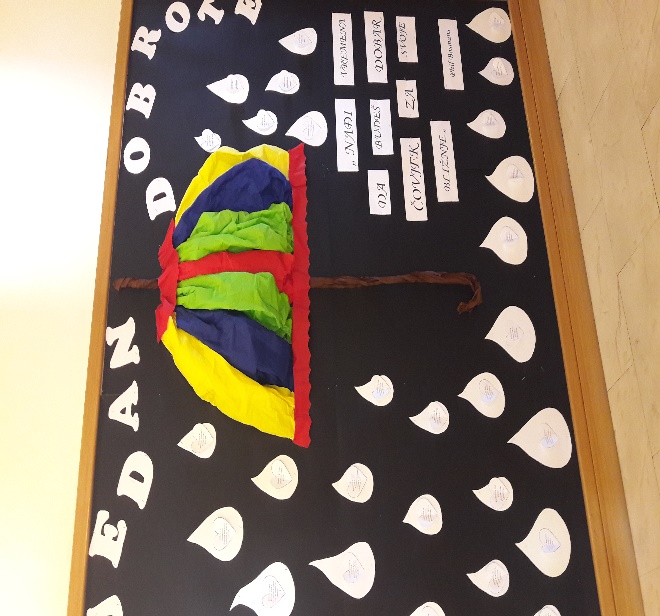 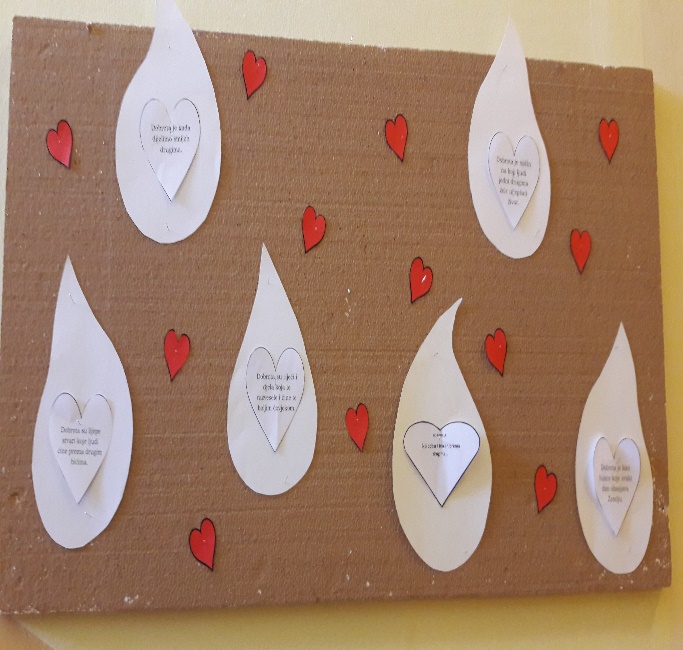 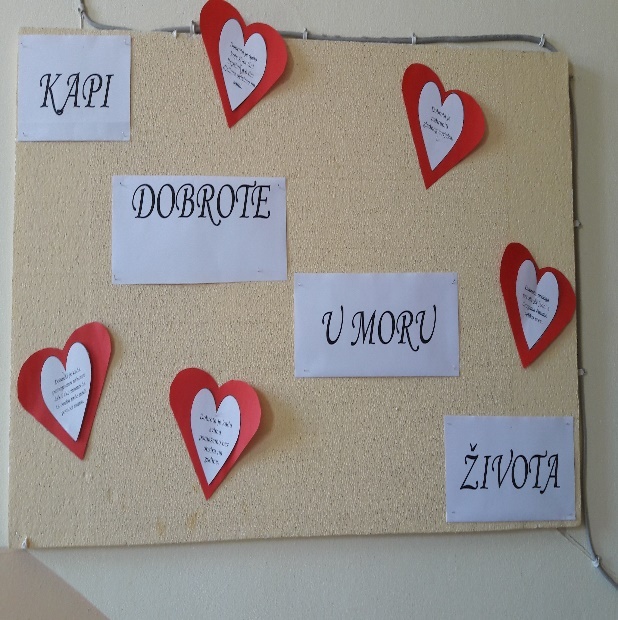 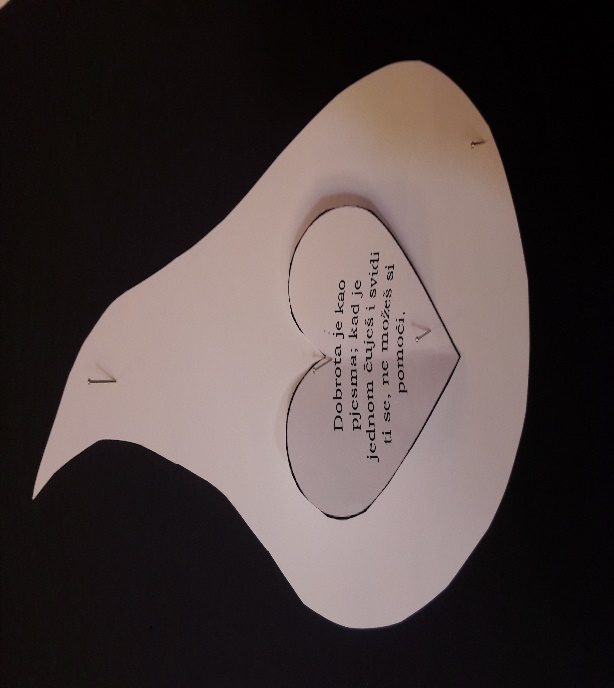 Aktivnost: igra „Tajni prijatelj“U razrednim odjeljenjima učenici su izvlačili „tajnog prijatelja“. Osmišljavali su načine, kako će iskazati dobrotu prema izvučenom prijatelju. Svoju pažnju, ljubav, osjećaje…., prema izvučenom „tajnom prijatelju“ posebno su trebali pokazati u „tjednu dobrote“.Aktivnost: „Osobine dobrog prijatelja“Učenici su provodili aktivnost na način da jedni drugima napišu pozitivne osobine,  služeći se slovima njihovog imena (npr. MARIJA – M-marljiva, A-aktivna, R-radosna, I-iskrena, J-jaka, A-ambiciozna). Učenici su se razveselili pozitivnim osobinama i zahvalili jedni drugima.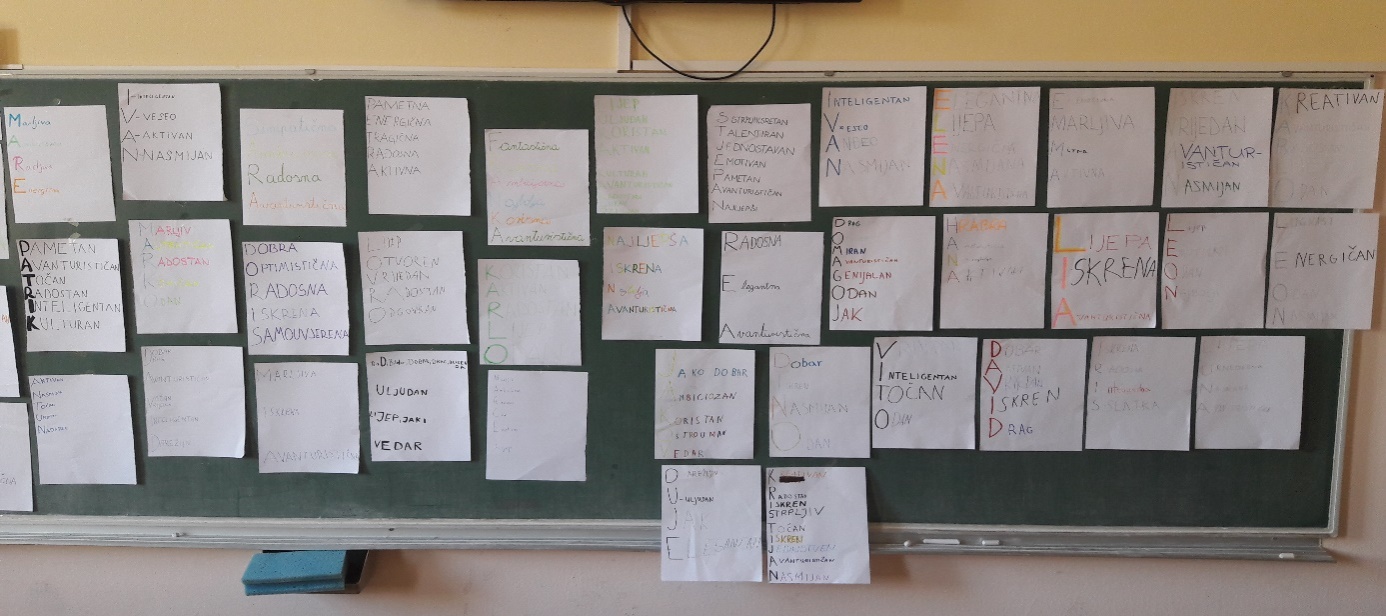 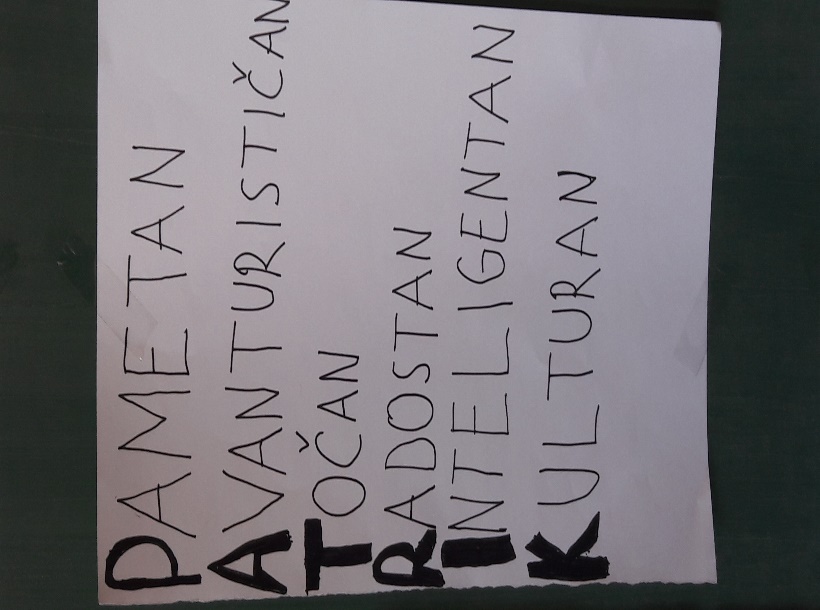 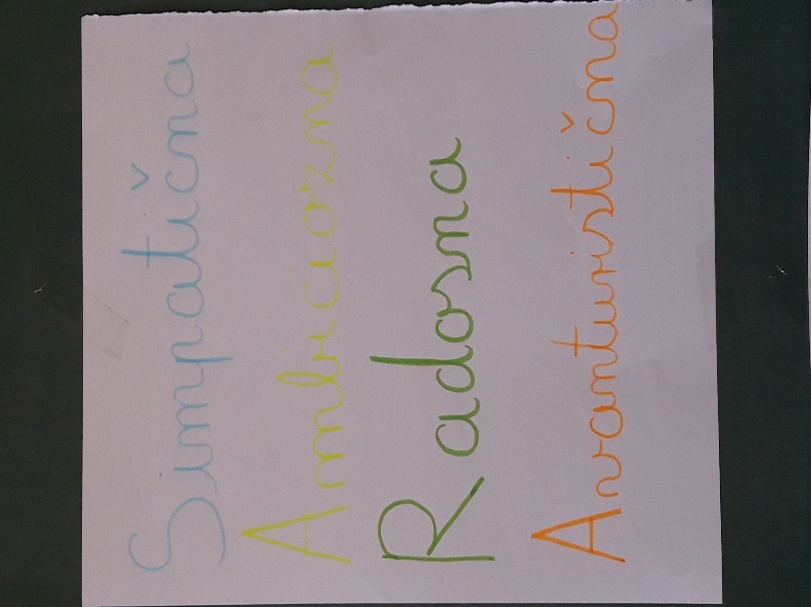 Kroz ostvarene aktivnosti željeli smo pokazati kako svojom pažnjom i dobrotom iskazujemo ljubav jedni prema drugima, te smo u naš tjedan dobrote povezali i blagdan sv. Valentina (Valentinovo).  Osmislili smo i uredili školski pano, kako bi nas poticao na vrijednosti  (dobrotu i ljubav), jer su ljubav i dobrota ključne riječi za izgradnju boljeg i pravednijeg svijeta. 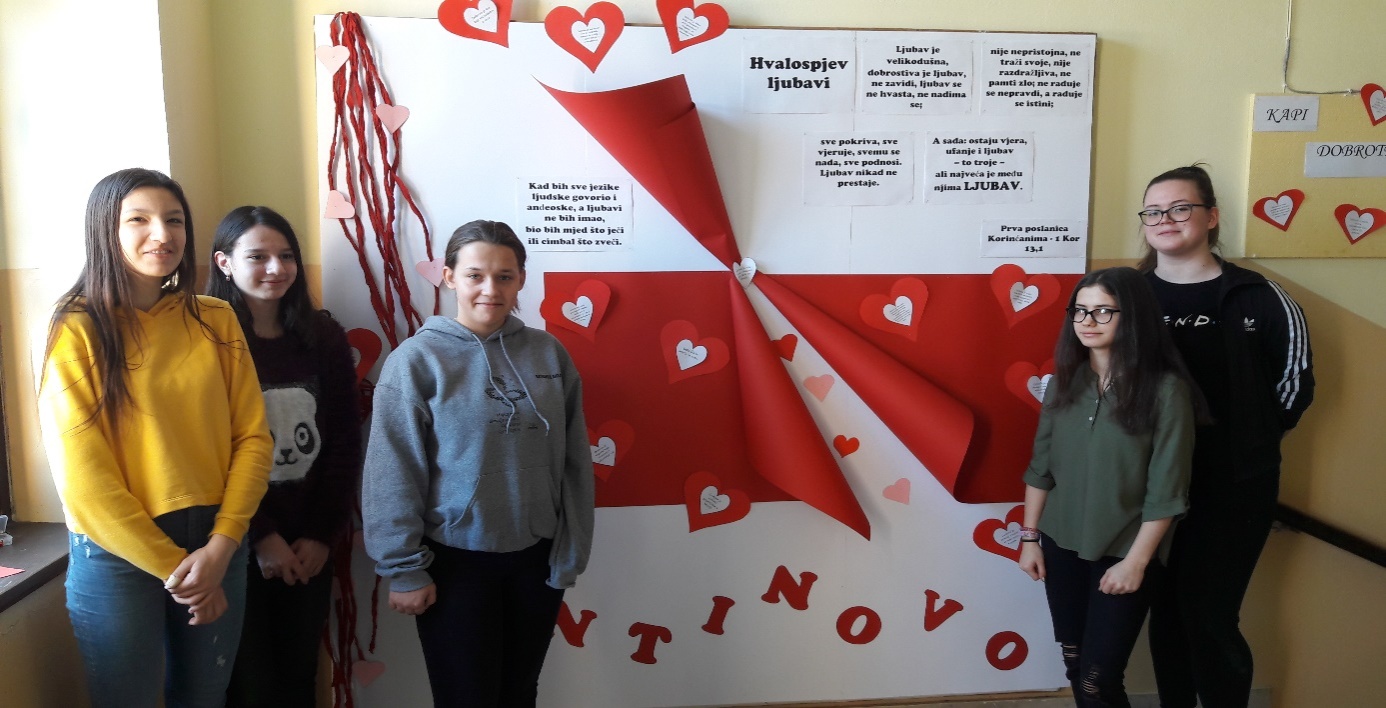 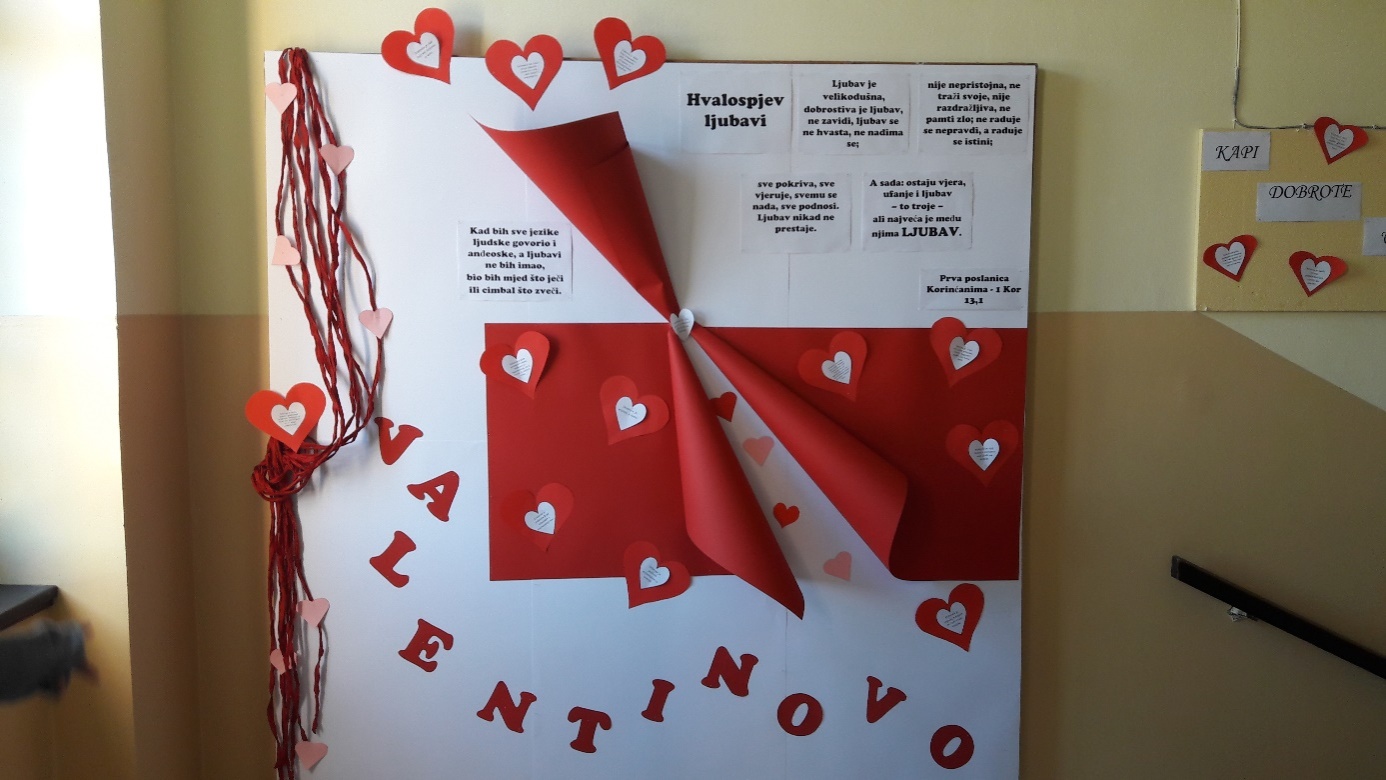 Mirjana Srednoselec, vjeroučiteljica